MOHAMED SARJOON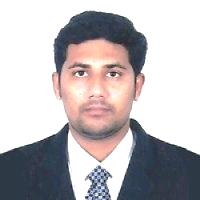 Email: mohdsarjoon@gmail.com: +966-550251123: Dammam 31441 Kingdom of Saudi ArabiaObjectiveTo work in an organization which provides me ample opportunities to apply my skills, to grow and to contribute in the most effective manner by being a key and an effective player.PROFESSIONAL EXPERIENCEGLOBE MARINE SERVICES                                   					Saudi Arabia            (As Logistics provider for SPCo / Chevron Phillips)	        Logistics Specialist 				   	        			Aug 2016 – Till date		                                   	To ensure all logistics and distribution activities adhere to environmental legislation and comply with HSE requirements.Managing Branch Operation activities.Responsible to follow Operating Matrix and ensure no Port Storage / Demurrage incurred.Holds the responsibility as Container Controller, Supervising Documentation / Fleet and Flatbed for Smooth execution of the Project.Preparation of Monthly Inventory Reports, KPI's and Operational Activities for Inbound / Outbound Containers for project management review.Investigate and resolve supply chain issues and customer complaints, working to develop and implement corrective actions to prevent reoccurrence.Authorized for Trouble shooting SAP & WMS related issues and raising help desk tickets as a corrective action.Coordination with the Finance Team for the preparation of Logistic operations and Freights InvoicesKeeping the involved teams informed at all times when there be any changes in planned production, shipping schedule etc.,Coordination with Balancing inventory Parent Contractors to ensure proper execution of the work in line with the Buffer Specification of the Client / Consultant.Attending meeting at Port / Customs on weekly basis.To liaise with SPCo (Saudi Polymers Company - Chevron) Management People for daily Operational Activities - Contractor Project review meetings.Preparing Damage reports and FAE awareness of damages.Supervisor – Freight Forwarding for SPCo/Chevron Phillips       Dec 2012 – July 2016Ensured that each department meets their KPIs.Motivated the team to work more efficiently.Handled Operations, Documentation & Accounts Department issues.Proactively attend to any HR issues in relation to own direct reports such as unexplained absences, timekeeping, extended sick leave.Ensured that the customers' KPI's are met continuously as well as efficiently and cost-effectively.Coordinate with warehouse to release or receive shipments. Supervise movement of cargo of assigned accountsCoordinator – Freight Forwarding for SPCo/Chevron Phillips                Sep 2010 – Nov 2012Coordinate with in-house transport dept. to arrange transport for local deliveries Identifying key marketing opportunities.Ensure release orders are processed promptly, accurately and in accordance with customer agreements and routing instructions.Prepare shipping documents (BL, Commercial Invoice, PL, COO, COA and MC) and liaise with SPCo, GPDC and SA Talke.Ensure correct documentation for import and export according to national and international rules and regulations.Provide quality customer service by giving timely & accurate updates of their orders. Promptly respond to any inquiries related orders.Prepare customs clearance documents on time for smooth shuttling and clearance procedure.Updating and maintaining KPI recordsRBS Ready Mix Koncrete						Trichy, IndiaEngineer Trainee 							Aug 2009 – Aug 2010Responsible for monitoring the concrete batching plant (CP 30)Preparation of daily and weekly reportsPreventive maintenance of concrete batching plant (CP 30)Documentation of all invoices and paymentsEducation QualificationBachelor of Engineering [Electronics and Communication], Anna University, India. (2009)Diploma in Electronics and Communication, DOTE, India. (2006)Key Competencies And SkillsFocused on improvements and quality in workFamiliar with SAP & WMS information systems, data analysis, performance monitoring & demand forecastAble to quickly understand a company’s operational systems and provide input for the development of future systems. Good knowledge in ERP Warehouse Management System by Inconso (Germany) at Jubail Commercial Port, Saudi Arabia - August 2011SAP  by SPCo for Sales & Distributions Module at Jubail Commercial Port, Saudi Arabia - August 2011Basic & Advance Training in Gottwald Port Technology (Germany) for GHMK 120 cranes at King Abdul Aziz Seaport, Saudi Arabia - January 2012Training at SANY (China) for port machinery in Dammam, Saudi Arabia - December 2011Basic and Advance Training in  Gottwald Port Technology (Germany) for HMK 63 cranes at Jubail Commercial Port, Saudi Arabia - June 2011Training at TUV for ISO 9001 Awareness at Jubail Commercial Port, Saudi Arabia in October 2010Personal InfoDate of Birth	04 Nov 1982Languages Known	English, Tamil, [Hindi, Arabic – Basic]Nationality	Indian	Passport No.	Z 4833327 Marital Status	MarriedPermanent Contact Address	No. 23, Yanai Katti Maidan,	Beemanagar, Cantonment, Tiruchirappalli 620001	Tamil Nadu, India.DECLARATION:I hereby declare that the information furnished above is true to my knowledge and best to my belief.Date: 06th April 2019Station: Dammam, KSA					(Mohamed Sarjoon)TRAINING